SIRAJSIRAJ.338086@2freemail.com 		                                                                                     					                                   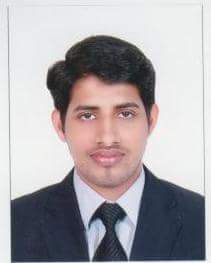 Career ObjectiveSeeking a career as a Registered Pharmacist which suits for my qualification and experience which will help me to enhance my capabilities and allow me to prove myself towards the growth of the organizationEducational Qualification and licenseHolding valid DHA License Completed B.Pharm from JAMIYA SALAFIYA college of pharmacy malappuram Kerala India  Training programs Attended various training programs conducted by Docib health care management.Work ExperienceWorking as Registered Pharmacist in Lulu barsha pharmacy from may 2013 till now.Worked as a Hospital Pharmacist in K A H Hospital in Kerala 2010 to 2012   WORK EXPOSUREAs a Registered Pharmacist Inventory control of the PharmacyPurchasing of medicines and expiry managementDiscipline mannersStock ReportsMonitoring slow and non-moving medicinesCustomer relationManaging all types of complaints relating to pharmacy As a Dispensing Pharmacist Handling and dispensing of medicines as per prescriptions and proper tracking of the same.Good hand in over the counter saleHandling insurance claim processing of all major insurance companiesProper Storage of Medicinal products and Preparations for its easy 	retrieval.Intending and purchasing of the medicines as per the sales 	requirements (Inventory Management).Dispensing of controlled medicines, maintaining records and merchandising.Dealing with the central warehouseOverall control and maintenance of pharmacy with complete adherence to the legal requirements of the legal authoritiesGood Pharmacy PracticesPersonal DetailsDate of Birth	:	04/01/1985Marital Status	:	MarriedGender	:	MaleNationality	:	IndianVisa Status	:         Residence VisaStrengths	:         Friendly, Adjusting, Hard Worker and Fast Learner                             Languages Known	:	English, Hindi, Malayalam & Arabic (BASIC)All the aforementioned information is precise up to my knowledge and I will be answerable for any kind of misdemeanor information regarding it.Yours sincerely, SIRAJ 